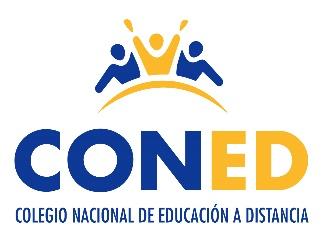 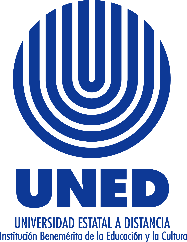 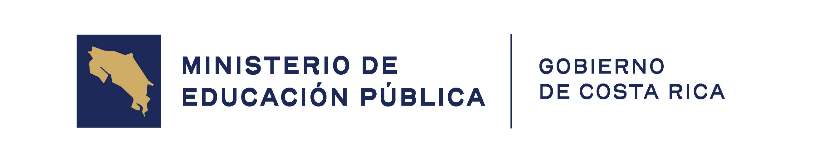 Colegio Nacional de Educación a DistanciaUniversidad Estatal a DistanciaCoordinación de Cursos TécnicosOrientaciones Académicas para el cursoSoftware de AplicaciónCódigo: 80110 Nivel: Todos los NivelesI semestre 2024Elaborado por: MSc. Marianela Sánchez VillanuevaCorreo electrónico: msanchezv@uned.ac.crTeléfono: 8894-3150Horario de atención: Martes, Miércoles y Jueves 8:30 am a 2:30 pmVisite la página web ingresando a: www.coned.ac.cr 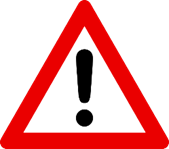 Atención Orientación GeneralPara orientar su proceso de estudio, leer lo siguiente:Educación a distancia: Se debe asumir una actitud autónoma en el proceso de estudio; leer los temas que correspondan a cada semana, establecer un horario de estudio a partir de las orientaciones, se recomienda asistir a las tutorías habilitadas en cada sede para fortalecer el proceso de aprendizaje.Materiales y recursos didácticos:Tutoría presencial: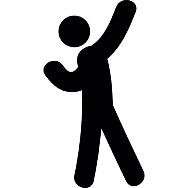 Proceso de interacción y comunicación con el tutor, le permite aclarar dudas, en CONED la asistencia a la tutoría no es obligatoria sin embargo es un recurso de apoyo educativo. Para que la tutoría sea provechosa el estudiante debe llegar con los temas leídos y plantear dudas.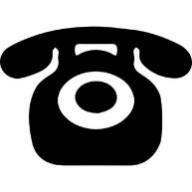 Tutoría Telefónica: Puede comunicarse con el coordinador de la materia en caso de tener dudas sobre las tareas o temas puntuales, lo anterior en caso de que no poder asistir a tutorías.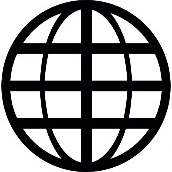 Blog de la asignatura:Ingresando a la página de CONED www.coned.ac.cr, puede acceder al blog de cada materia, donde encontrará materiales que le permiten prepararse para la tutoría.Video tutoriales: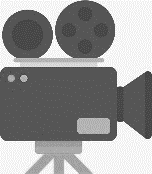 Cada materia cuenta con grabaciones sobre diferentes temas de interés según nivel y materia, puede acceder al espacio de video tutorías ubicado en la página web de CONED. Cursos virtuales híbridos: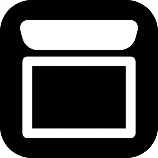 Permiten flexibilidad y acompañamiento en el proceso de estudio desde una computadora portátil o un teléfono inteligente. La apertura de los cursos depende de la proyección establecida.Antología del curso: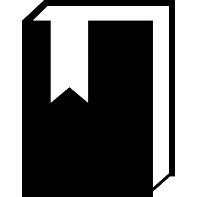 Material base para las pruebas y tareas.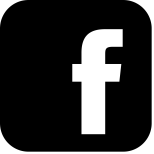 Facebook: Mi Coned
Sedes de CONED El Programa CONED está en la mejor disposición de atender a sus consultas en los teléfonos   y correo electrónico correspondiente a cada una de las sedes.Esta asignatura se aprueba con un promedio mínimo de 70, tanto para III ciclo como para educación diversificada, una vez sumados los porcentajes de las notas de las tareas y pruebas  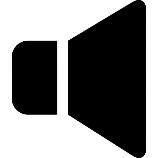 NOTA : La entrega de las Tareas en la fecha establecida en el cronograma  ( Según horario y disposiciones de cada SEDE)  Atención a continuación términos que dentro de su proceso educativo son de interés:Calendarización de Pruebas Escritas Primer Semestre 2024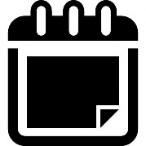 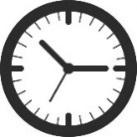 Consulte la hora de aplicación en la sede respectiva, este atento a la siguiente distribución de días según sedes versión A y Versión B, tome en cuenta que las sedes versión A atienden de lunes a viernes y las sedes B sábado y domingo. Fechas de aplicación de pruebas de suficiencia y ampliación comunicarse en la sede respetiva.1 Sede Ciudad Neilly, Horario de aplicación Miércoles  y Jueves Orientaciones del Primer Semestre 2024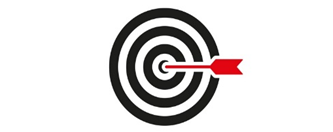 Colegio Nacional de Educación a DistanciaSede: ___________________Nombre del estudiante:_______________________________________________________________Número de cédula:_______________________________Sección:_____________________Materia:_________________________________________Profesor(a):________________________________________________Fecha de entrega:____________________________Nota obtenida                         Puntos obtenidos                      PorcentajeFirma del docente:_________________________________---------------------------------------------------------------------------------------------------------------------TAREA NÚMERO UNOMateria: Software de Aplicación                                             Código: 80112/80116Objetivo: Unidad 1,  2 y 3Valor: 15% - 38 puntosFecha de entrega: _____________________________ (según horario de cada sede)INDICACIONES GENERALESPara realizar la tarea debe estudiar la Unidad 1, 2 y 3 de la Antología, también puede apoyarse en otros recursos como libros de texto e internet. Debe hacer la referencia de los materiales consultados.La tarea debe realizarse de forma individual. La tarea tiene un valor total de 15% puntos – 38 puntos.I PARTE. COMPONENTES DE LA COMPUTADORA. VALOR TOTAL 19 PUNTOSInstrucciones:  En Word realice un diccionario pictórico. EJEMPLO: 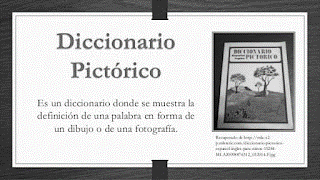 El título del diccionario es “Componentes de la Computadora”, agregar imagen. 2 puntosLa siguiente lista de palabras, son las que debe de llevar el Diccionario pictórico:Hardware1-Disco duro. 2 puntos2-memoria RAM. 2 puntos3-Periféricos de entrada. 2 puntos4-Periféricos de salida. 2 puntos5-Periféricos de almacenamiento externo. 2 puntos1.2 Software: 6-Software de Sistema.  2 puntos7-Software de Aplicación. 2 puntosEl Titulo y contenido fuente debe escoger CAMBRIA, tamaño 12, todo el documento. 2 puntosEl archivo lo guarda en PDF con su nombre_Examen1. 1 puntoII PARTE. SISTEMAS OPERATIVOS. VALOR TOTAL 19 PUNTOSInstrucciones:  En otro Archivo de Word, elabore una infografía.EJEMPLO: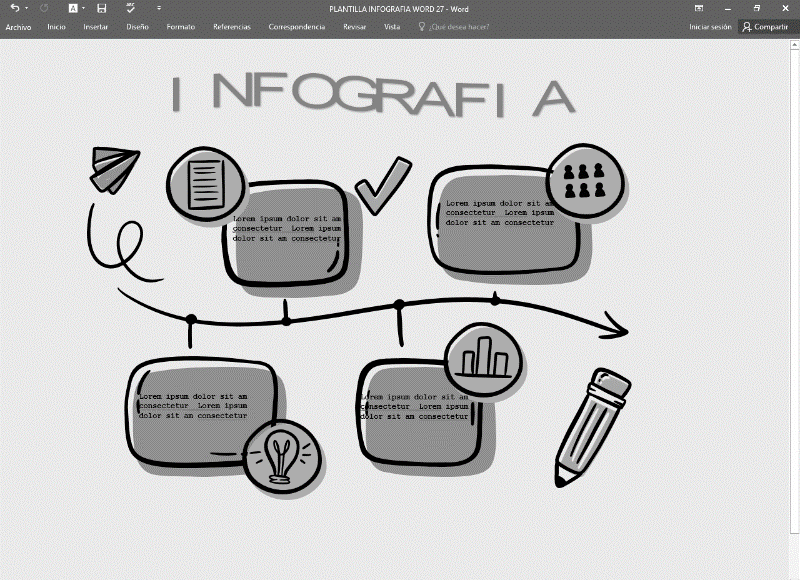 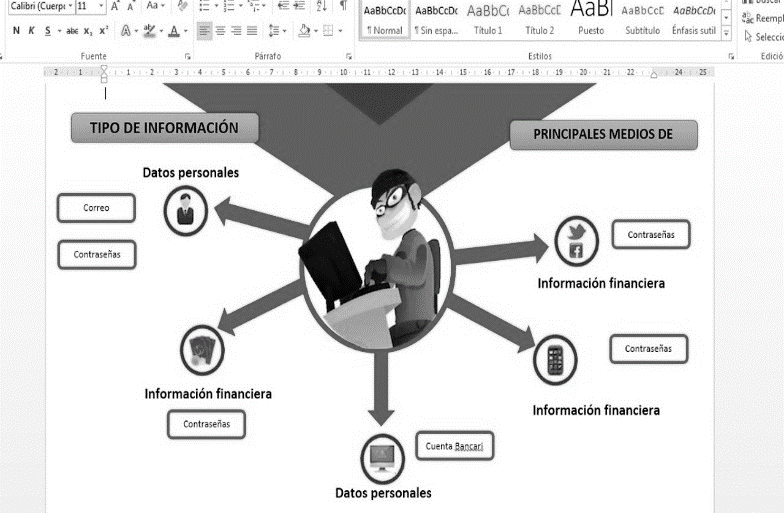 En la infografía debe agregar la siguiente información:1-Marcas y versiones de sistemas operativos (Windows, Linux, Mac). 3 puntos2-Componentes del escritorio (iconos, accesos directos, puntero, barra de tareas, ventanas). 6 puntos3-Uso de carpetas y subcarpetas. 2 puntos4-Copiar, mover, renombrar, eliminar y recuperar iconos. 5 puntos.Tipo de letra Century Gothic, tamaño 12, todo el documento. 2 puntos.Guardar el documento Apellido_parte_2, en PDF, y subirlo a la plataforma. 2 puntos.INSTRUMENTO DE EVALUACIÓNOBSERVACIONES: ___________________________________________________________________________________________________________________________________________________Colegio Nacional de Educación a DistanciaSede: ___________________Nombre del estudiante:_______________________________________________________________Número de cédula:_______________________________Sección: _____________________Materia:_________________________________________Profesor(a):________________________________________________Fecha de entrega:____________________________Nota obtenida                         Puntos obtenidos                      PorcentajeFirma del docente:_________________________________--------------------------------------------------------------------------------------------------------------TAREA NÚMERO DOSMateria: Software de Aplicación			          Código: 80110/80114Objetivo: Unidades 4 y 5Valor: 15% - 58 puntosFecha de entrega: _____________________________ (según horario de cada sede)INDICACIONES GENERALESPara realizar la tarea debe estudiar la Unidad 4 y 5 de la Antología, también puede apoyarse en otros recursos como libros de texto e internet. Debe hacer la referencia de los materiales consultados.La tarea debe realizarse de forma individual. Una vez terminada la tarea deberá de enviar los archivos por donde el docente le indique.La tarea debe realizarse de forma individual. La tarea tiene un valor total de 15% - 58 puntos.Además, deberá estudiar el manual básico de Prezi. (se adjunta la guía de Prezi).Enlace_ https://prezi.com/1bvt2khmybep/manual-basico-prezi/ I PARTE. VALOR TOTAL 32 PUNTOS. TEMA: POWER POINT.Instrucciones: Abra PowerPoint y realice una presentación con la siguiente información al final deberá exportarlo a la plataforma Prezi: https://prezi.com/Inserte 6 diapositivas. La primera diapositiva debe de crear una portada con sus datos personales, nombre del curso y el nombre de CONED. Con el siguiente tema: El Estudiante, buscar información en internet y completar las siguientes cuatro diapositivas que tendrán como título cada una de las diapositivas: El estudiante, ese ser inquieto y ansioso por aprender. A medida que avanza en su travesía estudiantil. El estudiante no solo se nutre de libros y teorías. Con el tiempo, el estudiante se convierte en un individuo más sabio y maduro. Las diapositivas 2, 3, 4 y 5 deben llevar imágenes relacionadas con el título. Cada imagen debe llevar una animación diferente La presentación debe llevar el diseño CIRCUITO. Cada diapositiva tendrá transiciones diferentes.  Cada diapositiva deberá tener un diseño diferente. La última diapositiva (diapositiva #6) deberá de tener un hipervínculo que me lleve a la primera diapositiva y la  despedida. La diapositiva 3 deberá contener un video corto del tema. Guarde el archivo de la siguiente manera: nombre_del_estudiante_PowerPoint.Importar la presentación a la aplicación en línea Prezi. Guarde el archivo generado en Prezi con el de la siguiente manera: nombre_del_estudiante_Prezi. Recuerde adjuntar el archivo descargado de Prezi.II PARTE. VALOR TOTAL 26 PUNTOS. TEMA: EXCELLInstrucciones: Abra Excel y en un nuevo libro cree la siguiente tabla, posteriormente genere los cambios solicitados.Crear una hoja de cálculo en Excel y nombrarlo de la siguiente manera Nombre_del_estudiante_Excel. Crear la siguiente tabla en la hoja de cálculo. En la primera y segunda línea usted deberá combinar celdas y escribir los datos que se le indican. Los títulos de las celdas deben quedar centrados Alinear los siguientes datos: Montos de los Precio por Unidad alineados a la derecha La Cantidad debe ir alineada a la izquierda.Las celdas de Precio por unidad, Sub total y total deben de tener formato monetario. Obtenga los resultados solicitados, para ello deberá de desarrollar las fórmulas necesarias.  Sub total I.V.  	Totales Total de la venta Dar el siguiente formato fuente a los totales de ventas:Tamaño de fuente 14 Color de fuente Rojo Activar el formato de negrita El descuento del 5% solo se aplica si la cantidad en mayor o igual que 10 Unidades. Ingresar una celda para cada uno de los siguientes datos:Promedio en Ventas La venta más alta La venta más baja Calcular una Media de las ventas Insertar lo siguientes gráficos:Un gráfico de Columnas Apiladas en 3D con los datos; Artículos, Precios por unidad y Cantidad. Un gráfico de Barras Apiladas en 3D con los datos; Artículos, precios por unidad y Totales. SedeTeléfonoEncargado(s)Correo electrónico Acosta 2410-3159Norlen Valverde Godíneznvalverde@uned.ac.cr Alajuela 2440-4326 EXT 109/2443-6746Nelson Briceño Vargas   nbriceno@uned.ac.crAtenasTel 2446-0779. /2446-0778.Jenny Alpízar Solano.jalpizar@uned.ac.crCartago2552 6683Paula Céspedes Sandípcespedes@uned.ac.crCiudad Neilly2783-3333Merab Miranda Picadommiranda@uned.ac.crEsparza2258 2209Adriana Jiménez Barbozaajimenezb@Uned.ac.crHeredia2262-7189Manuel Chacón Ortizmchacono@uned.ac.crLiberia2234-3236 EXT 4151-4152-41564Flor Umaña Contrerasfumana@uned.ac.crLimón2758-1900Marilin Sánchez Sotelamasanchezs@uned.ac.cr Nicoya2685-4738Daniel Hamilton Ruiz Arauzdruiza@uned.ac.crPalmares2452-0531Maritza Isabel Zúñiga  Naranjomzuniga@uned.ac.cr Puntarenas2661-3300Sindy Scafidi Ampiésscafidi@uned.ac.cr Puriscal 22343236 ( Est:4501)Roberto Fallas Morarfallas@uned.ac.crParrita 2777-0372Lourdes Chaves Aviléslochaves@uned.ac.cr San José2221-3803Diana Acuña Serranodacuna@uned.ac.cr Turrialba2556-3010Mirla Sánchez Barbozamsanchezb@uned.ac.cr I Prueba escrita 35%II Prueba escrita 35%I Tarea 15%II Tarea 15%Prueba de ampliación En caso de que el promedio final sea inferior al mínimo requerido para aprobar la materia, tiene derecho a realizar las pruebas de ampliación, que comprenden toda la materia del semestre. Tendrá derecho a realizar prueba de ampliación, el estudiante que haya cumplido con el 80% de las acciones evaluativas asignadas. (Pruebas y tareas) Art. 48 del REA. La inasistencia sin justificación de la persona estudiante a la primera convocatoria, no afecta su derecho a asistir a la segunda convocatoria. En caso de ausencia justificada a alguna de las convocatorias lo que procede es la reprogramación de esta.Prueba de suficiencia Constituye una única prueba que se aplica al final del semestre, con los mismos contenidos de los cursos ordinarios.  Para llevar un curso por suficiencia no tiene que haber sido cursado ni reprobado. La persona estudiante solicita en periodo de matrícula la aplicación de la prueba, se debe de poseer dominio de la asignatura. Art-. 66 REAEstrategia de promociónCuando se debe una única materia para aprobar se valora esta opción, para ello se tiene que tomar en cuenta haber cumplido con todas las pruebas y 80% de las tareas. (el comité de evaluación ampliado determinará la condición final de la persona estudiante) Art-. 54 REAHaber presentado las pruebas de ampliación en las dos convocatorias.Condiciones para eximirse Tiene derecho a eximirse el estudiante que haya obtenido una calificación de 90 o más en cada uno de los componentes de la calificación. Art-. 43 REAExtra clases o Tareas  Para la entrega de los extra clases, debe seguir los procedimientos de cada sede, ya sea entregarlas al tutor de cada materia en las tutorías respectivas, en la fecha indicada en las orientaciones del curso, en caso de ausencia del docente o porque tenga un horario limitado, se entregará en la oficina de cada sede de acuerdo con el horario establecido.En el caso de recibirse trabajos iguales, se les aplicará el artículo 33 del Reglamento de Evaluación de los Aprendizajes y, en consecuencia, los estudiantes obtendrán la nota mínima de un uno. Se aclara que siguiendo el Artículo 27 del REA “las tareas pueden ser desarrolladas, durante las tutorías o fuera de este horario”, no alterando por este acto la validez del instrumento evaluativo. Durante el proceso de mediación a distancia, las tareas serán enviadas por las plataformas tecnológicas indicadas para la comunicación docente – estudiante o bien siguiendo las indicaciones de la sede respectiva. Para efectos de cursos modalidad virtual, las tareas deben ser enviadas por la plataforma Moodle según corresponda el entorno para cada asignatura. VERSIÓN AVERSIÓN AVERSIÓN AVERSIÓN AVERSIÓN AVERSIÓN BVERSIÓN BVERSIÓN BVERSIÓN BSan José, Nicoya, Turrialba, Heredia, Esparza, Cartago, Acosta, Parrita, Alajuela  San José, Nicoya, Turrialba, Heredia, Esparza, Cartago, Acosta, Parrita, Alajuela  San José, Nicoya, Turrialba, Heredia, Esparza, Cartago, Acosta, Parrita, Alajuela  San José, Nicoya, Turrialba, Heredia, Esparza, Cartago, Acosta, Parrita, Alajuela  San José, Nicoya, Turrialba, Heredia, Esparza, Cartago, Acosta, Parrita, Alajuela  Palmares, Liberia, Limón, Puntarenas, Ciudad Neilly 1, Atenas , PuriscalPalmares, Liberia, Limón, Puntarenas, Ciudad Neilly 1, Atenas , PuriscalPalmares, Liberia, Limón, Puntarenas, Ciudad Neilly 1, Atenas , PuriscalPalmares, Liberia, Limón, Puntarenas, Ciudad Neilly 1, Atenas , PuriscalPROGRAMACIÓN DE I PRUEBA ESCRITAPROGRAMACIÓN DE I PRUEBA ESCRITAPROGRAMACIÓN DE I PRUEBA ESCRITAPROGRAMACIÓN DE I PRUEBA ESCRITAPROGRAMACIÓN DE I PRUEBA ESCRITAPROGRAMACIÓN DE I PRUEBA ESCRITAPROGRAMACIÓN DE I PRUEBA ESCRITAPROGRAMACIÓN DE I PRUEBA ESCRITAPROGRAMACIÓN DE I PRUEBA ESCRITAVERSIÓN AVERSIÓN AVERSIÓN AVERSIÓN AVERSIÓN AVERSIÓN AVERSIÓN BVERSIÓN BVERSIÓN BLunes  11 de marzoMartes  12 de marzoMiércoles 13 de marzo  Jueves 14 de marzoViernes 15 de marzo Viernes 15 de marzo Sábado  16 de marzo Domingo 17 de marzoDomingo 17 de marzoSEMANA DE APLICACIÓN CURSO TÉCNICO MATRÍCULADOSEMANA DE APLICACIÓN CURSO TÉCNICO MATRÍCULADOSEMANA DE APLICACIÓN CURSO TÉCNICO MATRÍCULADOSEMANA DE APLICACIÓN CURSO TÉCNICO MATRÍCULADOSEMANA DE APLICACIÓN CURSO TÉCNICO MATRÍCULADOSEMANA DE APLICACIÓN CURSO TÉCNICO MATRÍCULADOSEMANA DE APLICACIÓN CURSO TÉCNICO MATRÍCULADOSEMANA DE APLICACIÓN CURSO TÉCNICO MATRÍCULADOSEMANA DE APLICACIÓN CURSO TÉCNICO MATRÍCULADOSEMANA DE APLICACIÓN CURSO TÉCNICO MATRÍCULADOPROGRAMACIÓN DE II PRUEBA ESCRITAPROGRAMACIÓN DE II PRUEBA ESCRITAPROGRAMACIÓN DE II PRUEBA ESCRITAPROGRAMACIÓN DE II PRUEBA ESCRITAPROGRAMACIÓN DE II PRUEBA ESCRITAPROGRAMACIÓN DE II PRUEBA ESCRITAPROGRAMACIÓN DE II PRUEBA ESCRITAPROGRAMACIÓN DE II PRUEBA ESCRITAPROGRAMACIÓN DE II PRUEBA ESCRITAVERSIÓN AVERSIÓN AVERSIÓN AVERSIÓN AVERSIÓN AVERSIÓN AVERSIÓN BVERSIÓN BVERSIÓN BLunes 13 de mayo Martes 14 de mayo Miércoles 15 de mayoJueves  16 de mayoJueves  16 de mayoViernes  17 de mayo Sábado 18 de Mayo  Domingo 19 de Mayo Domingo 19 de Mayo SEMANA DE APLICACIÓN CURSO TÉCNICO MATRÍCULADOSEMANA DE APLICACIÓN CURSO TÉCNICO MATRÍCULADOSEMANA DE APLICACIÓN CURSO TÉCNICO MATRÍCULADOSEMANA DE APLICACIÓN CURSO TÉCNICO MATRÍCULADOSEMANA DE APLICACIÓN CURSO TÉCNICO MATRÍCULADOSEMANA DE APLICACIÓN CURSO TÉCNICO MATRÍCULADOSEMANA DE APLICACIÓN CURSO TÉCNICO MATRÍCULADOSEMANA DE APLICACIÓN CURSO TÉCNICO MATRÍCULADOSEMANA DE APLICACIÓN CURSO TÉCNICO MATRÍCULADOSEMANA DE APLICACIÓN CURSO TÉCNICO MATRÍCULADOSemana LectivaFechaCriterios de EvaluaciónCriterios de EvaluaciónIndicadores del aprendizaje esperadoIndicadores del aprendizaje esperadoActividades0.5 al 11 de febreroInicio del curso lectivo 2024Semana de inducción obligatoria para las 16 sedes del CONEDAplicación de Estrategias de promociónPruebas de suficiencia12 al 18 de febreroNormas de uso del laboratorio de informática.Unidad 1: Componentes de una computadora.Hardware:CPU, Disco duro, memoria RAM.Periféricos de entrada.Periféricos de salida.Periféricos de almacenamiento externo.Software:Software de Sistema.Software de Aplicación.Unidad 2: Sistema Operativo2.1     Marcas y versiones de sistemas operativos (Windows, Linux, Mac).Componentes del escritorio (iconos, accesos directos, puntero, barra de tareas, ventanas).Uso de carpetas y subcarpetas.Copiar, mover, renombrar, eliminar y recuperar iconos.Normas de uso del laboratorio de informática.Unidad 1: Componentes de una computadora.Hardware:CPU, Disco duro, memoria RAM.Periféricos de entrada.Periféricos de salida.Periféricos de almacenamiento externo.Software:Software de Sistema.Software de Aplicación.Unidad 2: Sistema Operativo2.1     Marcas y versiones de sistemas operativos (Windows, Linux, Mac).Componentes del escritorio (iconos, accesos directos, puntero, barra de tareas, ventanas).Uso de carpetas y subcarpetas.Copiar, mover, renombrar, eliminar y recuperar iconos.Reconocer las normas de uso del laboratorio.Describir los conceptos de hardware y software. Definir las funciones del CPU, disco duro y memoria RAM.Identificar los dispositivos de entrada, salida y almacenamiento externo.Describir los diferentes tipos de software.Identificar las diferentes marcas y versiones de Sistemas operativos.Reconocer los elementos principales del escritorio de Windows.Crear carpetas y subcarpetas en el escritorio.Copiar y mover iconos entre carpetas.Renombrar, eliminar y recuperar iconos de la papelera de reciclaje.Reconocer las normas de uso del laboratorio.Describir los conceptos de hardware y software. Definir las funciones del CPU, disco duro y memoria RAM.Identificar los dispositivos de entrada, salida y almacenamiento externo.Describir los diferentes tipos de software.Identificar las diferentes marcas y versiones de Sistemas operativos.Reconocer los elementos principales del escritorio de Windows.Crear carpetas y subcarpetas en el escritorio.Copiar y mover iconos entre carpetas.Renombrar, eliminar y recuperar iconos de la papelera de reciclaje.Inicio de Tutorías (Diagnóstico)Inicio cursos virtuales a estudiantes- Se brinda ejemplos de diferentes tipos de software y se aclara dudas de la semana.- Se realiza la práctica #1 de acuerdo con el tema y se aclaran dudas. - Utilizando una computadora modelo se explican los componentes del escritorio y se explica el procedimiento para crear una carpeta y subcarpeta.- Por medio de la práctica #2 se refuerzan los procesos de copiar, mover, renombrar, eliminar y recuperar iconos del escritorio y se refuerzan los procesos de manipulación de carpetas, subcarpetas, la papelera de reciclaje.- Se aclaran dudas. 2.19 al 25 de febreroUnidad 3: Procesador de textosFormato de párrafo:Viñetas, numeración, alineación, interlineado, sombreado y bordes.Búsqueda y reemplazo de texto.Revisión ortográfica y gramatical.Diseño de página:Márgenes, orientación, tamaño, columnas.Unidad 3: Procesador de textosFormato de párrafo:Viñetas, numeración, alineación, interlineado, sombreado y bordes.Búsqueda y reemplazo de texto.Revisión ortográfica y gramatical.Diseño de página:Márgenes, orientación, tamaño, columnas.Describir el procedimiento para el manejo de bloques de texto. Aplicar viñetas y numeraciones a los documentos creados.Aplicar alineación, interlineados a los documentos creados. Aplicar efectos de sombreado a títulos y párrafos.Aplicar bordes de texto y de página.Buscar y reemplazar palabras dentro de un documento extenso.Revisar y corregir los errores ortográficos y gramaticales presentes en los documentos tanto en español como en inglés.Cambiar márgenes al documento creado. Describir los resultados de cambiar la orientación de la página y su tamaño. Convertir textos a dos y tres columnas.Describir el procedimiento para el manejo de bloques de texto. Aplicar viñetas y numeraciones a los documentos creados.Aplicar alineación, interlineados a los documentos creados. Aplicar efectos de sombreado a títulos y párrafos.Aplicar bordes de texto y de página.Buscar y reemplazar palabras dentro de un documento extenso.Revisar y corregir los errores ortográficos y gramaticales presentes en los documentos tanto en español como en inglés.Cambiar márgenes al documento creado. Describir los resultados de cambiar la orientación de la página y su tamaño. Convertir textos a dos y tres columnas.- Se refuerzan los procesos de formatos de párrafo, así como los procesos de búsqueda y reemplazo de texto en un documento dado. - Utilizando una computadora modelo, se explica el proceso de revisión ortográfica y gramatical en diferentes idiomas.- Se aclaran dudas. 3.26 de febrero al 3 de marzoUnidad 3: Procesador de textosFormatos avanzados:  Tablas, imágenes, encabezado, pie de página, número de página.Formatos avanzados: tabla de contenido, plantillas.Convertir documentos de Word a PDF.Unidad 3: Procesador de textosFormatos avanzados:  Tablas, imágenes, encabezado, pie de página, número de página.Formatos avanzados: tabla de contenido, plantillas.Convertir documentos de Word a PDF.Aplicar tablas sencillas.Insertar imágenes con ajuste al texto.Insertar encabezados, pies y números de página.Elaborar tablas de contenido automáticas y manuales.Elaborar diferentes plantillas como curriculum, invitaciones, brochures, afiches y otros. Convertir documentos de Word en formato PDF, desde Word.Aplicar tablas sencillas.Insertar imágenes con ajuste al texto.Insertar encabezados, pies y números de página.Elaborar tablas de contenido automáticas y manuales.Elaborar diferentes plantillas como curriculum, invitaciones, brochures, afiches y otros. Convertir documentos de Word en formato PDF, desde Word.- Por medio de la práctica #3 se refuerzan los procesos de formatos de la página.- Se aclaran dudas. 4.4 al 10 de marzoEntrega I TareaHorario según corresponda a cada sede- Se hace un repaso general y se aclaran dudas para el examen.8 de marzo Día Internacional de las mujeres5.11 al 17 de marzoI EVALUACIÓN DEL CURSO Horario según corresponda a cada sede I EVALUACIÓN DEL CURSO Horario según corresponda a cada sede I EVALUACIÓN DEL CURSO Horario según corresponda a cada sede I EVALUACIÓN DEL CURSO Horario según corresponda a cada sede I EVALUACIÓN DEL CURSO Horario según corresponda a cada sede 6.18 al 24 de marzoI Evaluación Escrita AcadémicosHorario según corresponda a cada sede20 de marzo: Aniversario de la Batalla de Santa RosaI Evaluación Escrita AcadémicosHorario según corresponda a cada sede20 de marzo: Aniversario de la Batalla de Santa RosaI Evaluación Escrita AcadémicosHorario según corresponda a cada sede20 de marzo: Aniversario de la Batalla de Santa RosaI Evaluación Escrita AcadémicosHorario según corresponda a cada sede20 de marzo: Aniversario de la Batalla de Santa RosaI Evaluación Escrita AcadémicosHorario según corresponda a cada sede20 de marzo: Aniversario de la Batalla de Santa Rosa7.25 al 31 de marzoSemana SantaSemana SantaSemana SantaSemana SantaSemana Santa8.1 al 7 de abrilUnidad 4: Presentador gráfico.Edición y diseño de diapositivas.Inserción de tablas, imágenes, vídeos y sonidos.Uso de temas de diseño.Unidad 4: Presentador gráfico.Edición y diseño de diapositivas.Inserción de tablas, imágenes, vídeos y sonidos.Uso de temas de diseño.Elaborar presentaciones utilizando diferentes diseños de diapositivas.Incorporar tablas e imágenes a su presentación.Agregar videos y sonidos que se repitan en toda la presentación.Aplicar temas de diseño a la presentación. Elaborar presentaciones utilizando diferentes diseños de diapositivas.Incorporar tablas e imágenes a su presentación.Agregar videos y sonidos que se repitan en toda la presentación.Aplicar temas de diseño a la presentación. - Se explica el proceso de creación de una presentación que incluya imágenes, videos y sonidos.- Se aclaran dudas. 9.8 al 14 de abrilUnidad 4: Presentador gráfico.Transiciones y animaciones.Uso de narraciones e intervalos de tiempo.Opciones de visualización e impresión de las presentaciones.Unidad 4: Presentador gráfico.Transiciones y animaciones.Uso de narraciones e intervalos de tiempo.Opciones de visualización e impresión de las presentaciones.Aplicar efectos de transición a cada diapositiva.Ensayar intervalos de tiempo para ejecutar presentaciones con avances automáticos.Describir las opciones de impresión.Aplicar efectos de transición a cada diapositiva.Ensayar intervalos de tiempo para ejecutar presentaciones con avances automáticos.Describir las opciones de impresión.- Por medio de la práctica #4 se refuerzan los procesos de creación de presentaciones que incorporan formatos de diseño y efectos de transición y animación.- Se aclaran dudas. 10.15 al 21 de abrilUnidad 5: Hoja electrónica.Edición de hojas de cálculo.Formatos de fuente, alineación y número.Uso de fórmulas y funciones básicas (suma, max, min, promedio)Unidad 5: Hoja electrónica.Edición de hojas de cálculo.Formatos de fuente, alineación y número.Uso de fórmulas y funciones básicas (suma, max, min, promedio)Diseñar hojas de cálculo sencillas con formatos de fuente, alineación y número.Realizar cálculos por medio de fórmulas creadas por los usuarios.Realizar cálculos por medio de funciones incorporadas a Excel.Diseñar hojas de cálculo sencillas con formatos de fuente, alineación y número.Realizar cálculos por medio de fórmulas creadas por los usuarios.Realizar cálculos por medio de funciones incorporadas a Excel.- Usando la computadora modelo, se explica el proceso para crear una fórmula y una función.- Se realiza la práctica #5 de acuerdo con el tema y se aclaran dudas. 11.22 al 28 de abrilII Evaluación Escrita AcadémicosHorario según corresponda a cada sede23 de abril: Día del LibroII Evaluación Escrita AcadémicosHorario según corresponda a cada sede23 de abril: Día del LibroII Evaluación Escrita AcadémicosHorario según corresponda a cada sede23 de abril: Día del LibroII Evaluación Escrita AcadémicosHorario según corresponda a cada sede23 de abril: Día del LibroII Evaluación Escrita AcadémicosHorario según corresponda a cada sede23 de abril: Día del Libro12.29 de abril al 5 de mayoUnidad 5: Hoja electrónica.Creación de gráficos (circulares y de barras).Ordenamiento de tablas.Uso de filtros automáticos.Opciones de impresión.Unidad 5: Hoja electrónica.Creación de gráficos (circulares y de barras).Ordenamiento de tablas.Uso de filtros automáticos.Opciones de impresión.Diseñar gráficos sencillos.Aplicar formatos a los gráficos creados.Describir el proceso de ordenamiento de datos en una tabla.Aplicar diferentes opciones de filtros automáticos a filas con textos y con números.Describir las diferentes opciones de impresión.Diseñar gráficos sencillos.Aplicar formatos a los gráficos creados.Describir el proceso de ordenamiento de datos en una tabla.Aplicar diferentes opciones de filtros automáticos a filas con textos y con números.Describir las diferentes opciones de impresión.- Por medio de la práctica #6 se refuerzan los procesos de creación de gráficos, filtros, ordenamiento y uso de fórmulas y funciones.- Se aclaran dudas. 1 de mayo: Día Internacional de la Clase Trabajadora. Feriado13.6 al 12 de mayoEntrega II TareaHorario según corresponda a cada sede- Se hace un repaso general y se aclaran dudas para el examen.14.13 al 19 de mayoII EVALUACIÓN DEL CURSO Horario según corresponda a cada sedeII EVALUACIÓN DEL CURSO Horario según corresponda a cada sedeII EVALUACIÓN DEL CURSO Horario según corresponda a cada sedeII EVALUACIÓN DEL CURSO Horario según corresponda a cada sedeII EVALUACIÓN DEL CURSO Horario según corresponda a cada sede15.20 al 26 de mayoIII Evaluación Escrita AcadémicosHorario según corresponda a cada sede22 de mayo: Día internacional de la BiodiversidadIII Evaluación Escrita AcadémicosHorario según corresponda a cada sede22 de mayo: Día internacional de la BiodiversidadIII Evaluación Escrita AcadémicosHorario según corresponda a cada sede22 de mayo: Día internacional de la BiodiversidadIII Evaluación Escrita AcadémicosHorario según corresponda a cada sede22 de mayo: Día internacional de la BiodiversidadIII Evaluación Escrita AcadémicosHorario según corresponda a cada sede22 de mayo: Día internacional de la Biodiversidad16.27 de mayo al 2 de junioEntrega de resultados17.3 al 9 de junioPruebas de ampliación I convocatoria18.10 al 16 de junioResultados finales a los estudiantes19.17 al 23 de junioPruebas de ampliación II convocatoriaLista de estudiantes para la estrategia de promoción. Entregar información a estudiantes.APLICACIÓN ESTRATEGIAS DE PROMOCIÓN: SEDES A/ SEDES B al entrar al II semestre 202420.24 al 30 de junioMatrícula II semestre 202421.1 al 7 de julioReceso de medio periodo para docentes y estudiantes22.8 al 14 de julioReceso de medio periodo para docentes y estudiantesCOLEGIO NACIONAL DE EDUCACIÓN A DISTANCIACOLEGIO NACIONAL DE EDUCACIÓN A DISTANCIACOLEGIO NACIONAL DE EDUCACIÓN A DISTANCIANombre del estudiante: __________________________Nombre del estudiante: __________________________Número de cédula: ______________Sección:________Fecha de entrega:____________            Firma de recibido:_______________Código: 80112/80116 Software de AplicaciónCódigo: 80112/80116 Software de AplicaciónCódigo: 80112/80116 Software de AplicaciónEtapas del ProcesoIndicadoresPuntos del indicadorEtapas del ProcesoIndicadoresPuntos del indicador012345Etapa 1Diccionario Pictóricoa-Digito el título “Componentes de la Computadora”,  y agrego lar imagen2 No CumpleDigito el texto y no ejecuto la imagenDigito el texto y la imagen del diccionarioEtapa 1Diccionario Pictórico1- Definición e Imágenes de Disco duro, 2No CumpleSi realiza una  imagen o definiciónSi realiza la imagen y definiciónEtapa 1Diccionario Pictórico2- Definición e Imágenes de memoria RAM2No CumpleSi realiza una  imagen o definiciónSi realiza la imagen y definiciónEtapa 1Diccionario Pictórico3-Definción e Imagen de Periférico de entrada2No CumpleSi realiza una  imagen o definiciónSi realiza la imagen y definiciónEtapa 1Diccionario Pictórico4-Definción e Imagen de Periférico de entrada2No CumpleSi realiza una  imagen o definiciónSi realiza la imagen y definiciónEtapa 1Diccionario Pictórico5-Definicón e Imagen de Periférico de almacenamiento externo2No CumpleSi realiza una  imagen o definiciónSi realiza la imagen y definiciónEtapa 1Diccionario Pictórico6- Definición e Imagen de software de Sistema2No CumpleSi realiza una  imagen o definiciónSi realiza la imagen y definiciónEtapa 1Diccionario Pictórico7-Definición e Imagen de software de aplicación2No CumpleSi realiza una  imagen o definiciónSi realiza la imagen y definiciónEtapa 1Diccionario Pictóricoc- Realiza el Titulo y contenido fuente debe escoger CAMBRIA, tamaño 12, todo el documento2No cumpleRealiza el titulo con la fuente Cambria o el tamaño 12Cumple con el título con la fuente Cambria o el tamaño 12Etapa 1Diccionario Pictóricod- Realiza el guardado del archivo lo guarda en PDF con su nombre_Examen11No cumpleCumple con el archivo guardadoEtapa 2Infografía1-Realiza información e imagen sobre las Marcas y versiones de sistemas operativos (Windows, Linux, Mac3No CumpleInsertar 1 información e imágenesInsertar 2 información e imágenesLo realiza correctamenteEtapa 2Infografía2- Realiza información e imagen Componentes del escritorio (iconos, accesos directos, puntero, barra de tareas, ventanas)5No cumple Insertar 1 información e imágenesInsertar 2 información e imágenesInsertar 3 información e imágenesInsertar 4 información e imágenes Si cumple con las especificaciones del ejercicio.Etapa 2Infografía3-Realiza la información de uso de carpetas y subcarpetas. 2No CumpleNo lo CumpleLo cumpleEtapa 2Infografía3- Realiza información e imagen de Componentes Copiar, mover, renombrar, eliminar y recuperar iconos. 5No CumpleRealiza 1 cambios en el textoRealiza 2 cambios en el textoRealiza 3 cambios en el textoRealiza 4 cambios en el textoLo realiza correctamenteEtapa 2Infografíaf-- Realiza el cambio de La letra debe escoger Century Gothic y tamaño 12 a, todo el documento2No CumpleCumple con 1 de los cambios de letra o el tamaño de la letraLo cumpleEtapa 2Infografíag-Realiza el Guardado del documento con Apellido_parte_2, en PDF, y subirlo a la plataforma2No CumpleNo lo CumpleLo cumpleTotal de puntosTotal de puntos38 puntosPuntos obtenidosPuntos obtenidosCalificación ObtenidaCalificación ObtenidaPorcentaje obtenidoPorcentaje obtenidoEtapas del ProcesoIndicadoresPuntos del indicadorEtapas del ProcesoIndicadoresPuntos del indicador012345Etapa 1a-Digito el título del diccionario “Componentes de la Computadora”,  y agrego la imagen2 No lo cumplióDigito el texto y no ejecuto la imagenDigito el texto y la imagen del diccionarioEtapa 1 Disco duro, memoria RAM e imágenes4Ubica correctamente los 1 conceptosUbica correctamente los 2 conceptosEtapa 1Periféricos de entrada, e imágenes2No realiza la tabla indicadaSi realiza la tabla indicadaEtapa 1Periféricos de salida, e imágenes2No realiza la tabla indicadaSi realiza la tabla indicadaEtapa 1Periféricos de almacenamiento externo y e imágenes2No lo CumpleLo cumpleEtapa 1Software de Sistema e imágenes2No lo CumpleLo cumpleEtapa 1Software de Aplicación e imágenes2No lo CumpleLo cumpleEtapa 1El Titulo y contenido fuente debe escoger CAMBRIA, tamaño 12, todo el documento2No lo CumpleLo cumpleEtapa 1El archivo lo guarda en PDF con su nombre_Examen11No lo CumpleLo cumpleEtapa 2Marcas y versiones de sistemas operativos (Windows, Linux, Mac5Realiza 1 cambios en el textoRealiza 2 cambios en el textoRealiza 3 cambios en el textoRealiza 4 cambios en el textoLo realiza correctamenteEtapa 2Componentes del escritorio (iconos, accesos directos, puntero, barra de tareas, ventanas)5Realiza 1 cambios en el textoRealiza 2 cambios en el textoRealiza 3 cambios en el textoRealiza 4 cambios en el textoLo realiza correctamenteEtapa 2Copiar, mover, renombrar, eliminar y recuperar iconos. 5 puntos.5Realiza 1 cambios en el textoRealiza 2 cambios en el textoRealiza 3 cambios en el textoRealiza 4 cambios en el textoLo realiza correctamenteEtapa 2La letra debe escoger Century Gothic, todo el documento1No lo CumpleLo cumpleEtapa 2Formato parecido a una infografía.1No lo CumpleLo cumpleEtapa 2Guardar el documento Apellido_parte_2, en PDF, y subirlo a la plataforma2No lo CumpleLo cumpleTotal de puntosTotal de puntos36Puntos obtenidosPuntos obtenidosCalificación ObtenidaCalificación ObtenidaPorcentaje obtenidoPorcentaje obtenidoCOLEGIO NACIONAL DE EDUCACIÓN A DISTANCIACOLEGIO NACIONAL DE EDUCACIÓN A DISTANCIACOLEGIO NACIONAL DE EDUCACIÓN A DISTANCIANombre del estudiante: __________________________Nombre del estudiante: __________________________Número de cédula: ______________Sección: ________Fecha de entrega: ____________            Firma de recibido: _______________80110/80114 Software de Aplicación80110/80114 Software de Aplicación80110/80114 Software de AplicaciónTABLA DE EVALUACIONTABLA DE EVALUACIONTABLA DE EVALUACIONIndicadoresValor en puntosPuntos obtenidosCrea la presentación con al menos 6 diapositivas6La diapositiva número 1 contiene la portada con la información solicitada1En las diapositivas de la 2 a la 5 se presenta el tema solicitado4Diseño1Transiciones2Imágenes en las diapositivas solicitadas6Animaciones de imágenes4La última diapositiva hipervínculo a la primera diapositiva2La diapositiva 3 contiene un video del tema2Guardo el archivo con el nombre indicado1Importo la presentación2Guardo el archivo generado en Prezi con el nombre indicado1TOTAL 32 PUNTOSALMACENES UNIDOS.ALMACENES UNIDOS.ALMACENES UNIDOS.ALMACENES UNIDOS.ALMACENES UNIDOS.ALMACENES UNIDOS.ALMACENES UNIDOS.DEPARTAMENTO DE VENTASDEPARTAMENTO DE VENTASDEPARTAMENTO DE VENTASDEPARTAMENTO DE VENTASDEPARTAMENTO DE VENTASDEPARTAMENTO DE VENTASDEPARTAMENTO DE VENTASSISTEMA DE FACTURACIÓNSISTEMA DE FACTURACIÓNSISTEMA DE FACTURACIÓNSISTEMA DE FACTURACIÓNSISTEMA DE FACTURACIÓNSISTEMA DE FACTURACIÓNSISTEMA DE FACTURACIÓNARTÍCULOSPRECIO POR UNIDADCANTIDADSUB TOTALI.V.  10%DESCUENTO  5%TOTALESCervezas₡   1200.0062Coca Colas ₡ 900.0048Ginger ale₡ 900.0010Sodas ₡ 800.0012Tropicales ₡ 850.005TOTALTABLA DE EVALUACIONTABLA DE EVALUACIONTABLA DE EVALUACIONIndicadoresValor en puntosPuntos obtenidosCrea la hoja electrónica1Crea la tabla 4Combina las celdas solicitadas1Centra los títulos 1Alinea los datos solicitados2Ingresa correctamente el formato de moneda1Ingresa las fórmalas de subtotal, IVA, Totales y Total de las Ventas4Aplica el Formato fuente correctamente2Aplica la fórmula condicional del descuento2Crea las nuevas celdas con los datos solicitados4Inserta los gráficos con los datos correctamente4TOTAL 26 PUNTOSTOTAL 26 PUNTOSTOTAL 26 PUNTOSCALIFICACIÓN DE LA TAREACALIFICACIÓN DE LA TAREACALIFICACIÓN DE LA TAREAI Parte: PowerPointII Parte:ExcelTotal de Puntos322658Puntos Obtenidos